Welcome to Nishikigaoka SHS!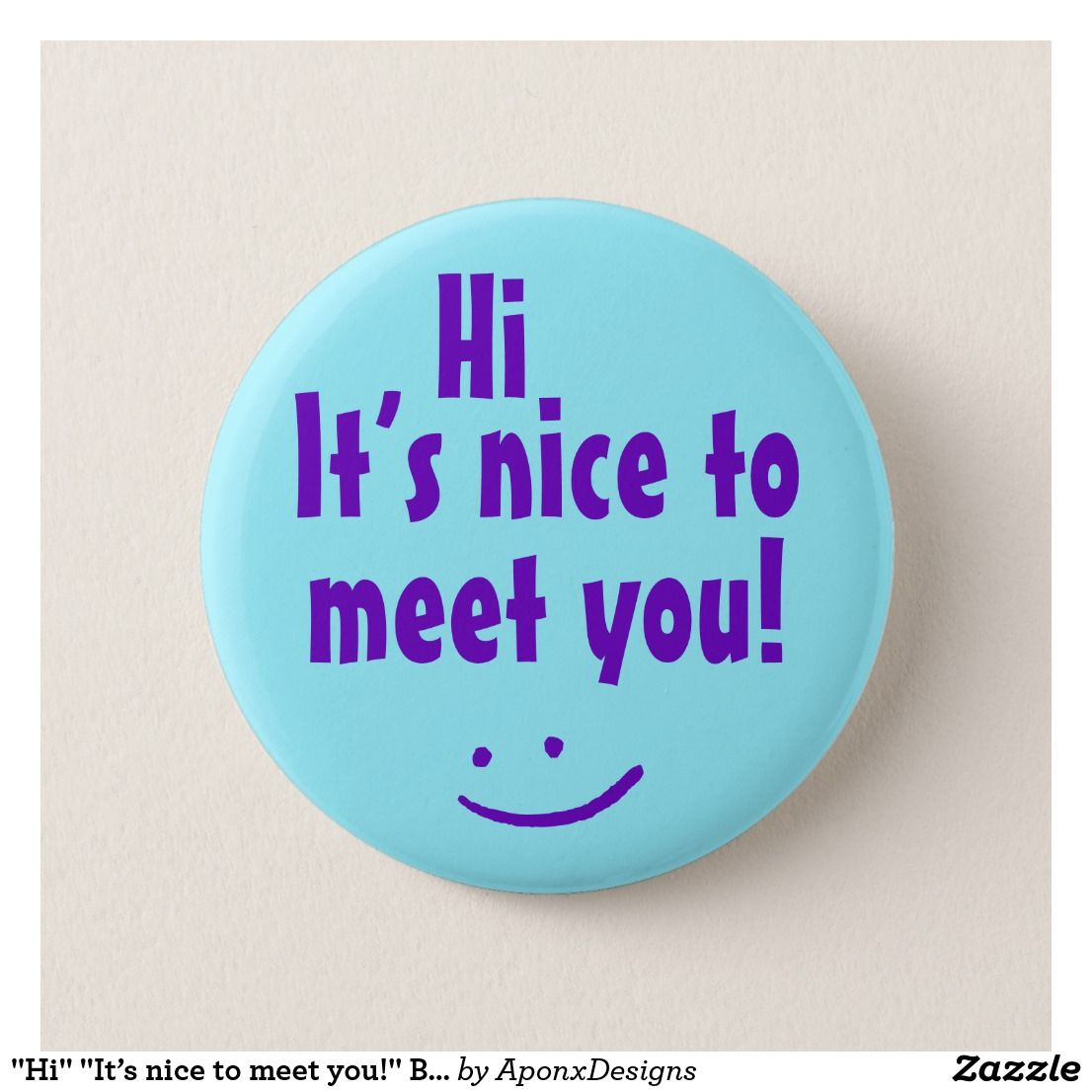 Self-IntroductionName (in romaji please): ________________________________________________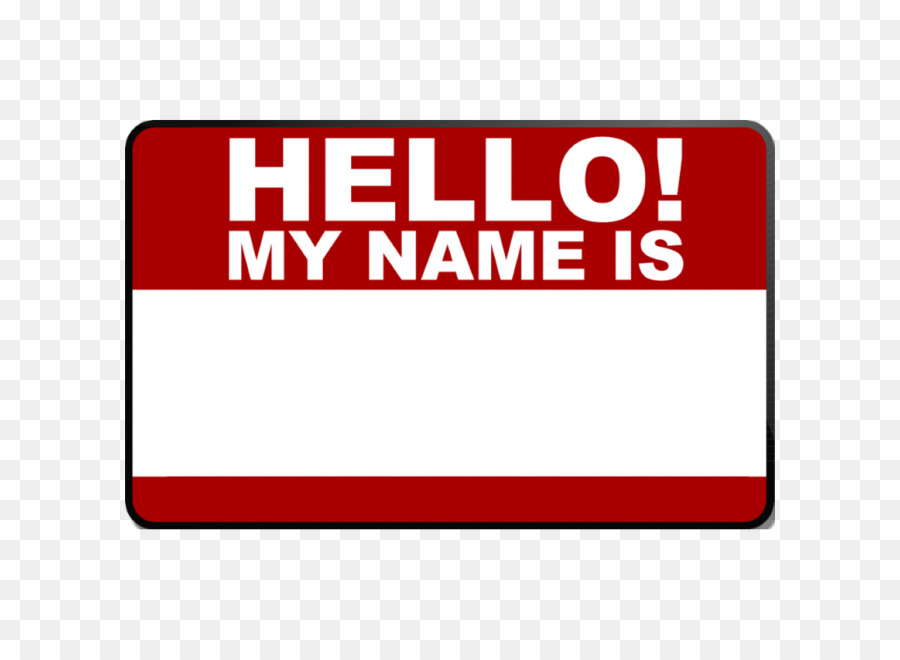 Nishiki home room (11H/12H/…): _____________________________________________Junior High School : ____________________________________________________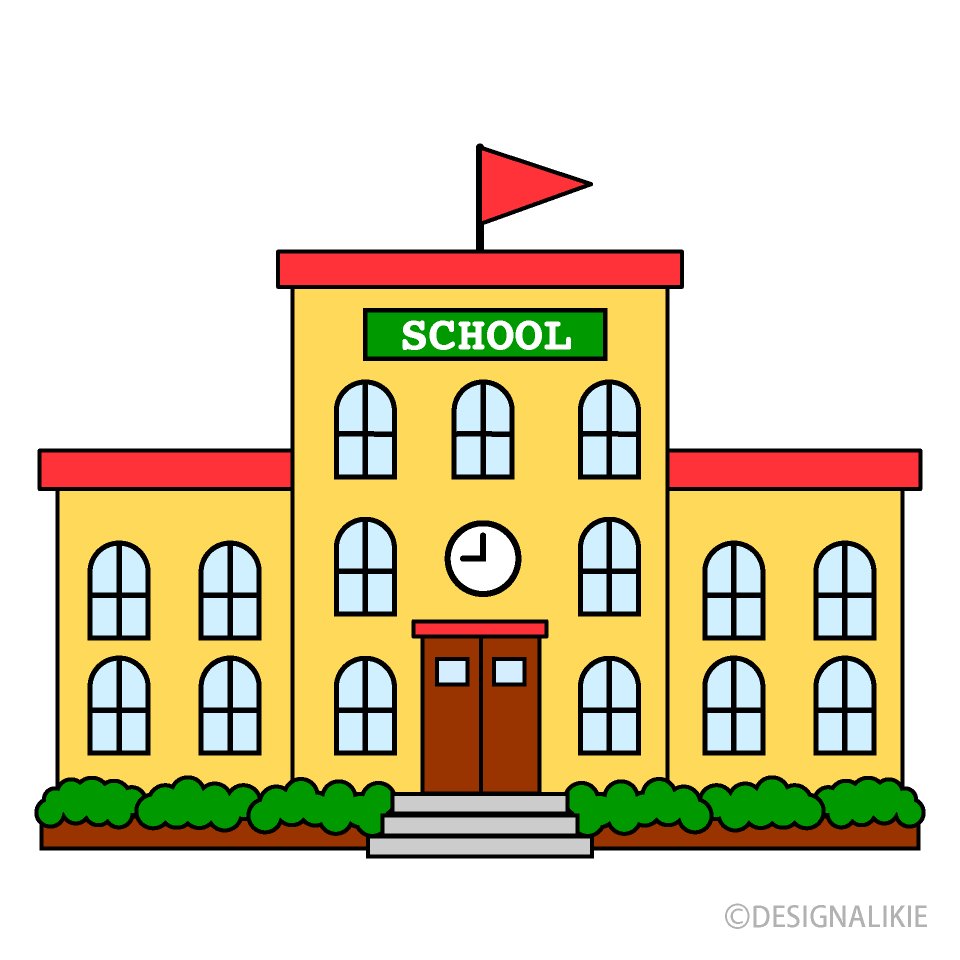 Hobbies :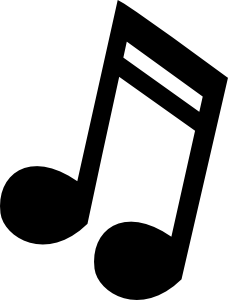 __________________________________________________________________________________________________________________________Favorite Food : ________________________________________________________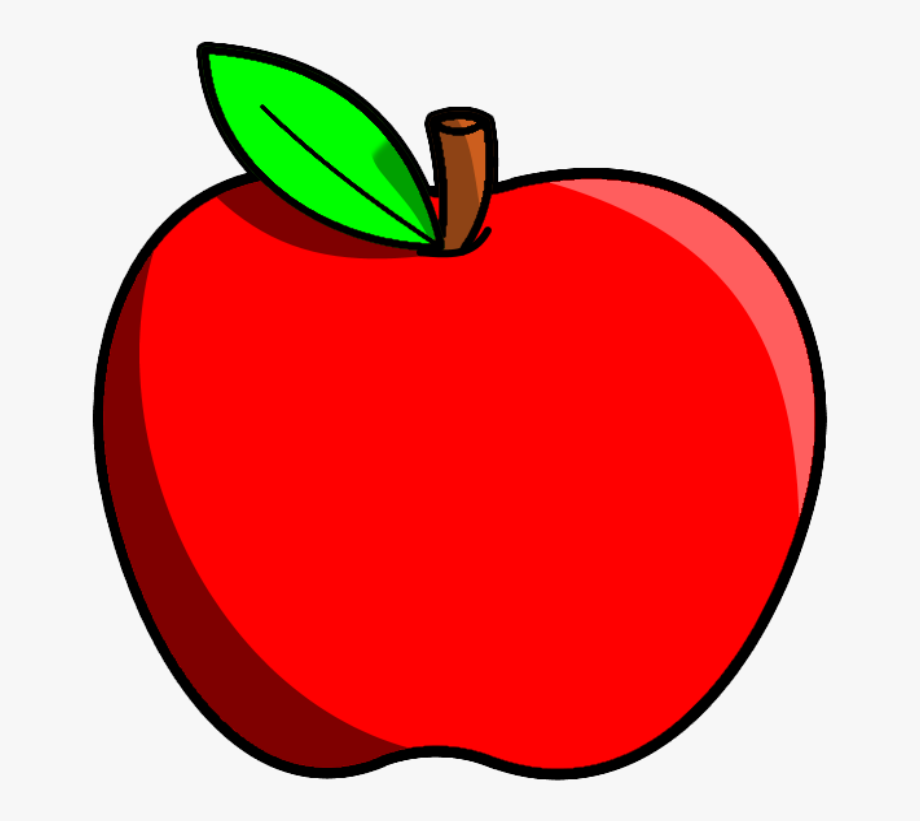 What is one thing you want to learn in English?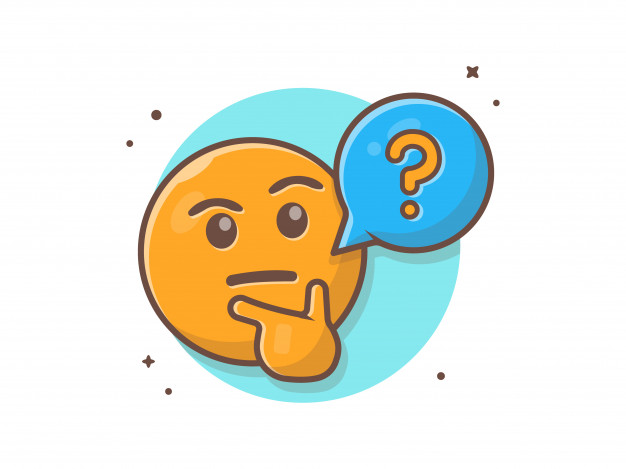 ___________________________________________________________________________________________________________________________________________________________________________________________________________________________Your ALTs:Lewis Wilson								Hannah Varacalli(ルイス　ウィルソン)							(ハナ　バラカリ)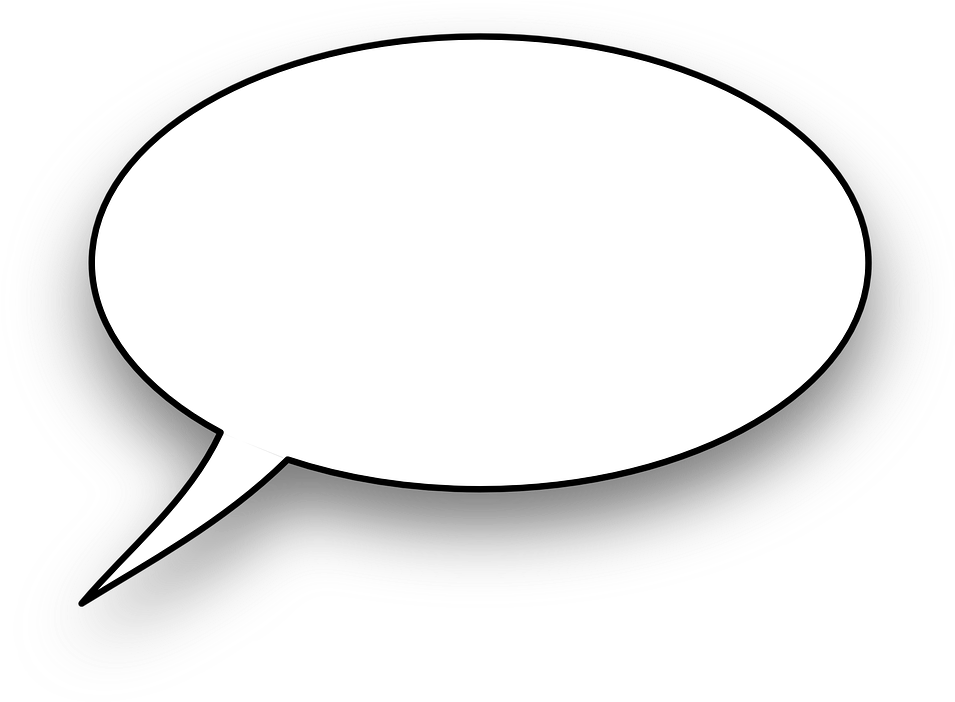 (Optional) What is your best memory?: My favorite class activity is group work / pair work / working by myself. (circle ONE):) My favorite part of English class last year was: ________________________:( My least favorite part of English class last year was: ____________________ALTs Lewis and Hannah love music! Please recommend one song to them:Is there anything you want Hannah and Lewis to know?